МКОУ «Кироваульская СОШ»Отчёт о проведенных мероприятиях, проведённых в рамках профилактики «СТОП - СПАЙС!»Во исполнении вопроса №1 Пункта 2 Решения заседания Антинаркотической Комиссии Республики Дагестан (протокол №2 от 30.06.2020 г), с целью информирования родителей о новых наркотических и первых признаках употребления их детьми наркотических и сильнодействующих веществ, курительных смесей типа «спайс» и табака, сосательного «снюс», а также для своевременного выявления и принятия мер с 04.09.2020 г. по 11.09.2020 г. в нашей школе были проведены следующие мероприятия:Администрацией школы была проведена информационно – разъяснительная работа с педагогическими работниками школы по выявлению основных признаков наркотического опьянения подростков.Был организован просмотр видеоролика  и анкетирование профилактической направленности «Под грифом «Смертельно!», провела анонимное анкетирование «Наркотики и подросток» и «Стоп - Спайс!» для учащихся 7 – 11 классов. Классные руководители 7 – 11 классов провели информационные родительские классные собрания «Твоё здоровье в твоих руках», «Спайс – это опасно!», «Я выбираю жизнь», «Мы за здоровую нацию!», «Жить – здорово!». Все материалы, использованные на родительских собраниях,  имеют  информационно – разъяснительное содержание о вреде вредных привычек, потребления ПАВ. Особое внимание уделялось  предупреждению потребления и распространения курительных смесей. Родители были ознакомлены с законом об ответственности за распространение курительных смесей. Главная цель всех мероприятий – пропаганда здорового образа жизни. Ребятам напомнили номера телефонов, по которым  можно анонимно сообщить о фактах употребления  и распространения спайсов и наркотиков. Также классные руководители подготовили памятки для родителей по профилактике употребления подростками курительных смесей.Администратор школьного сайта разместила материал по профилактике наркомании, о правовых и медицинских последствиях потребления наркотических средств, психотропных веществ, их аналогов на школьном сайте.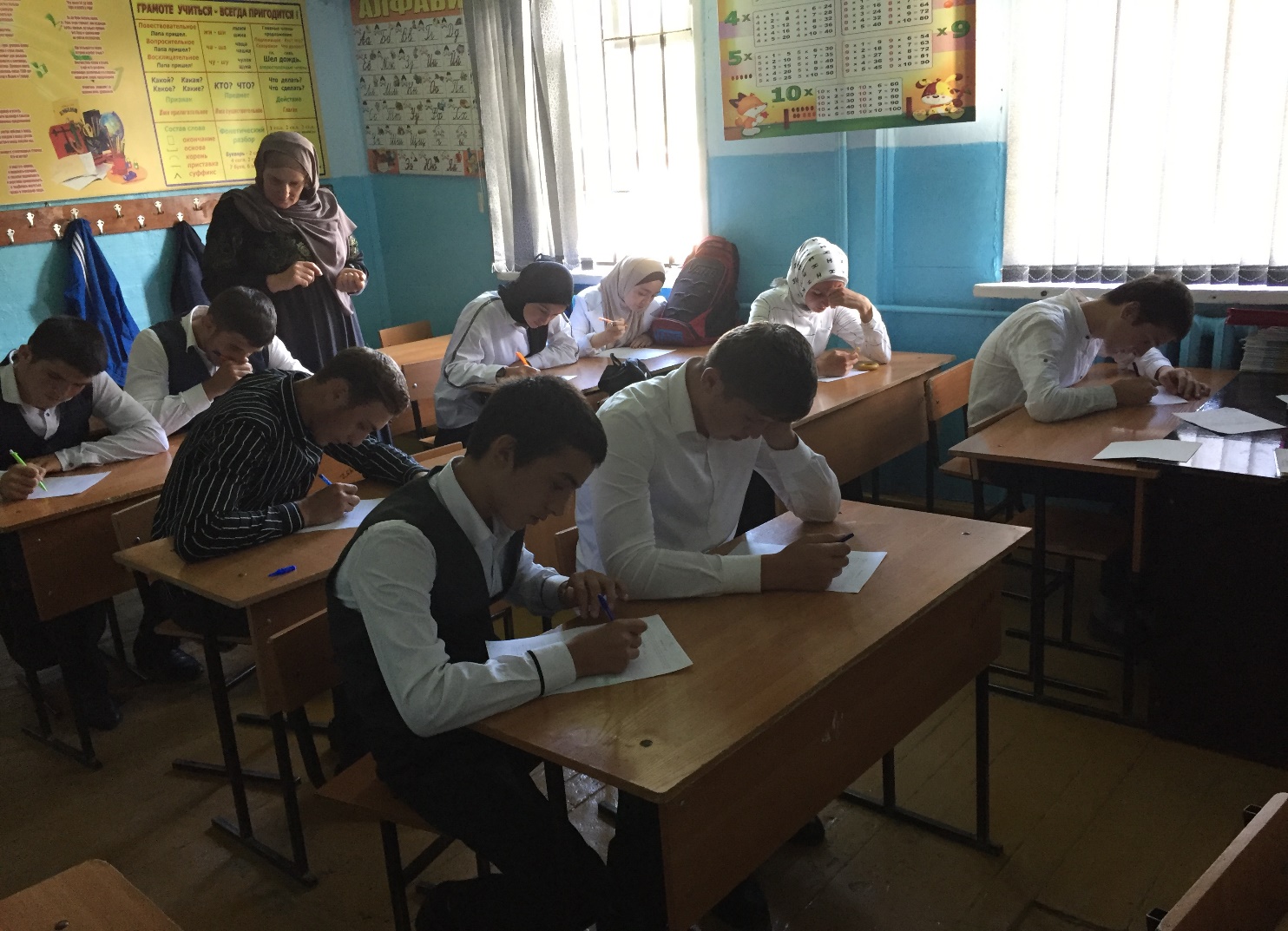 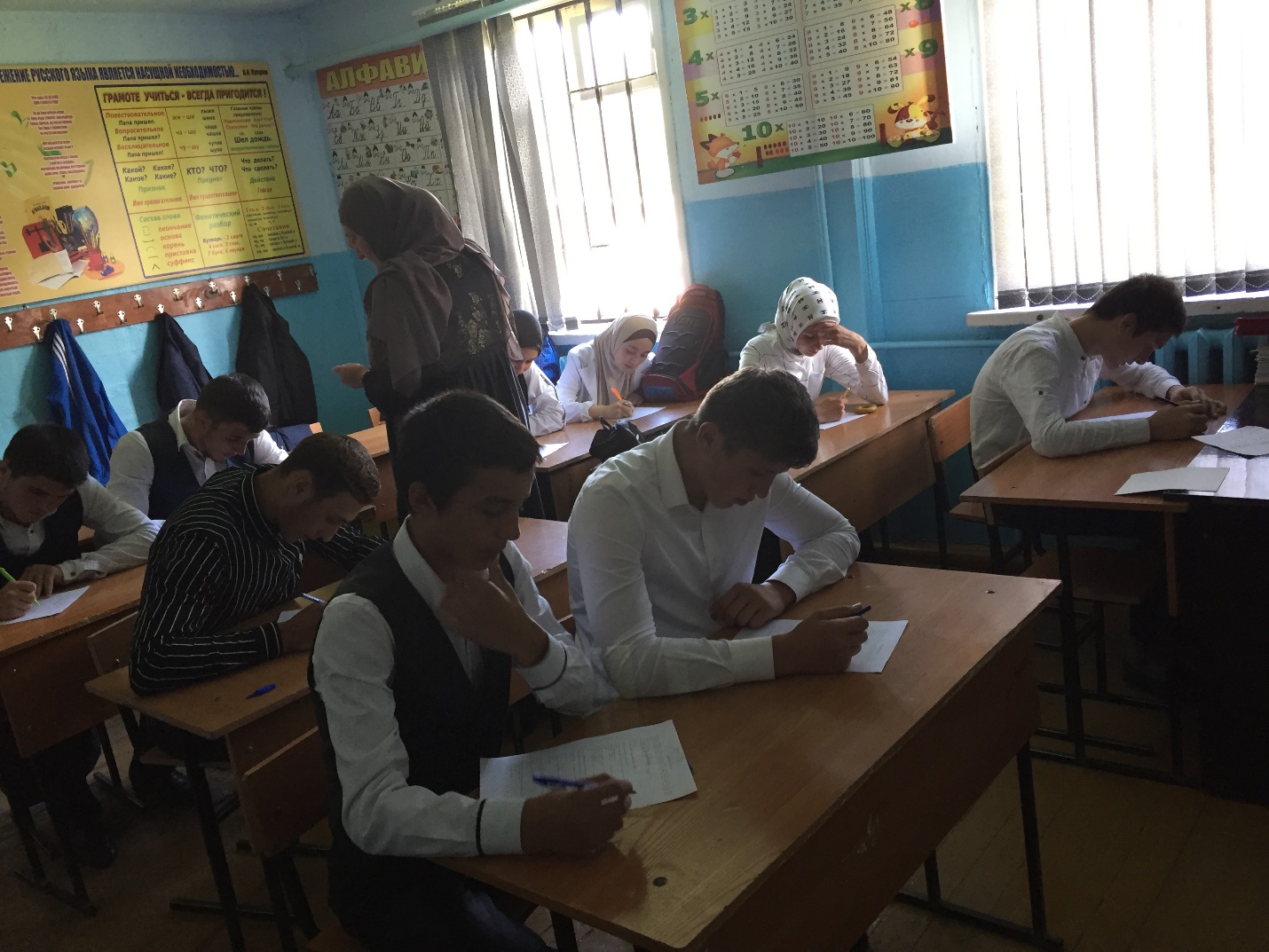 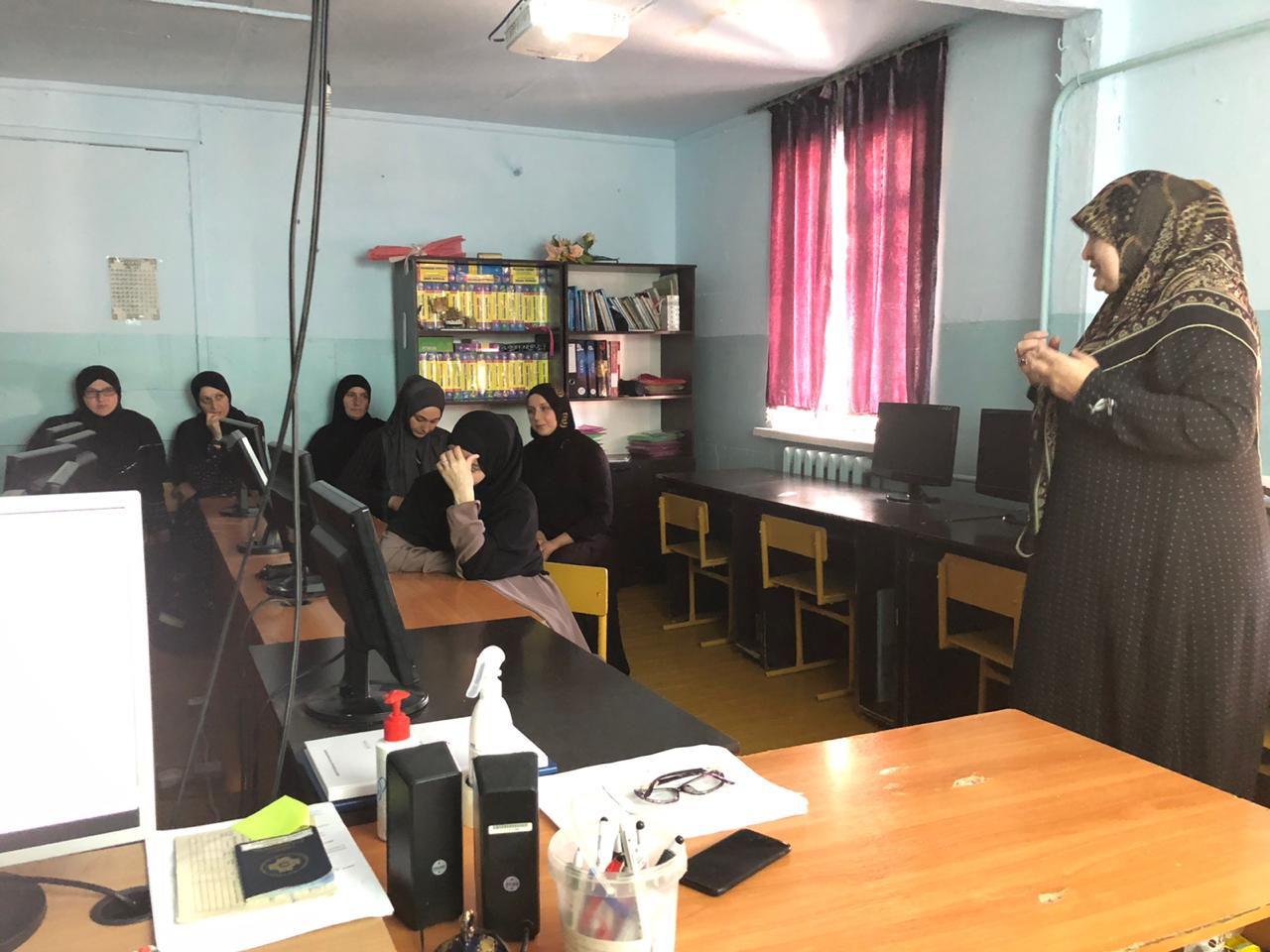 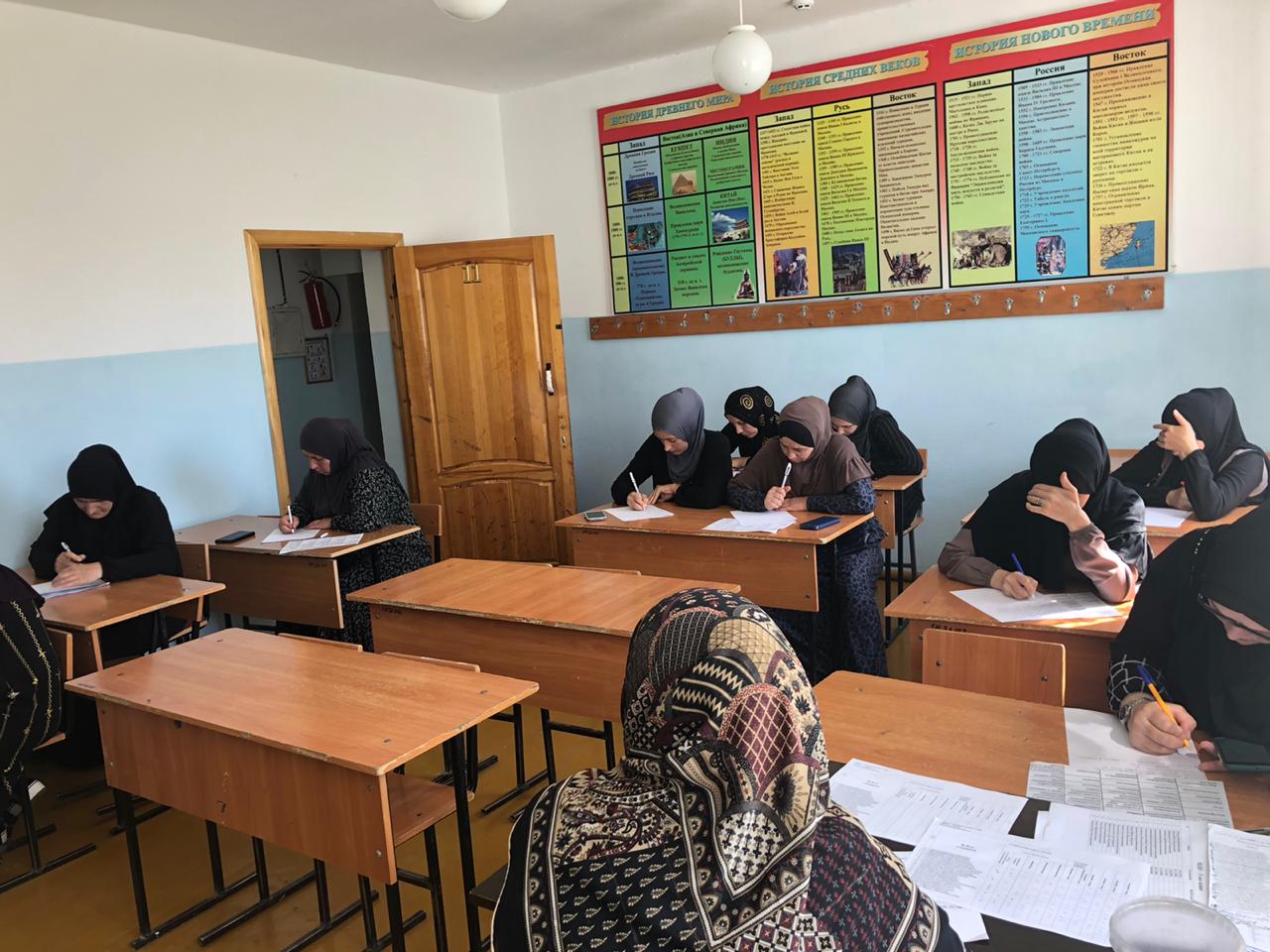 